くすりのしおり内服剤2018年09月改訂より詳細な情報を望まれる場合は、担当の医師または薬剤師におたずねください。また、「患者向医薬品ガイド」、医療専門家向けの「添付文書情報」が医薬品医療機器総合機構のホームページに掲載されています。薬には効果（ベネフィット）だけでなく副作用（リスク）があります。副作用をなるべく抑え、効果を最大限に引き出すことが大切です。そのために、この薬を使用される患者さんの理解と協力が必要です。薬には効果（ベネフィット）だけでなく副作用（リスク）があります。副作用をなるべく抑え、効果を最大限に引き出すことが大切です。そのために、この薬を使用される患者さんの理解と協力が必要です。商品名:モンテルカスト細粒4mg「タナベ」主成分:モンテルカストナトリウム(Montelukast sodium)剤形:白色の細粒剤シート記載:（表）モンテルカスト細粒4mg「タナベ」、4mg/包（0.5g）（裏）モンテルカスト細粒4mg「タナベ」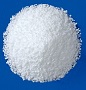 この薬の作用と効果についてロイコトリエンの作用を抑え、気管支の収縮を抑制することで、咳や喘鳴、息苦しさなどの症状を起こりにくくします。通常、気管支喘息の治療に用いられます。既に起こっている発作を止める薬ではなく、発作を予防する薬です。発作を止めるには他の薬を使ってください。この薬の作用と効果についてロイコトリエンの作用を抑え、気管支の収縮を抑制することで、咳や喘鳴、息苦しさなどの症状を起こりにくくします。通常、気管支喘息の治療に用いられます。既に起こっている発作を止める薬ではなく、発作を予防する薬です。発作を止めるには他の薬を使ってください。次のような方は使う前に必ず担当の医師と薬剤師に伝えてください。・以前に薬を使用して、かゆみ、発疹などのアレルギー症状が出たことがある。・妊娠または授乳中・他に薬などを使っている（お互いに作用を強めたり、弱めたりする可能性もありますので、他に使用中の一般用医薬品や食品も含めて注意してください）。次のような方は使う前に必ず担当の医師と薬剤師に伝えてください。・以前に薬を使用して、かゆみ、発疹などのアレルギー症状が出たことがある。・妊娠または授乳中・他に薬などを使っている（お互いに作用を強めたり、弱めたりする可能性もありますので、他に使用中の一般用医薬品や食品も含めて注意してください）。用法・用量（この薬の使い方）・あなたの用法・用量は((　　　　　　　　　　　　　　　　　　　　　　　　　　　:医療担当者記入))・通常、小児（1～6歳未満）は1回1包（モンテルカストとして4mg）を、1日1回就寝前に服用します。体重・年齢・症状などによる用量調節は行われません。全量を開封後直ちに（15分以内に）飲ませてください。口に直接入れるか、室温以下のスプーン一杯程度（約5mL）の柔らかい食物、調製ミルクや母乳と混ぜて飲ませることもできます。服用後、水などの飲み物を飲ませても差し支えありません。必ず指示された服用方法に従ってください。・飲み忘れた場合は、気がついた時、すぐに1回分を飲ませてください。ただし、次の通常飲む時間が近い場合には飲ませないで、次の通常の服用時間に1回分を飲ませてください。2回分を一度に飲ませてはいけません。・誤って多く飲んだ場合は医師または薬剤師に相談してください。・医師の指示なしに、自分の判断で飲むのを止めないでください。用法・用量（この薬の使い方）・あなたの用法・用量は((　　　　　　　　　　　　　　　　　　　　　　　　　　　:医療担当者記入))・通常、小児（1～6歳未満）は1回1包（モンテルカストとして4mg）を、1日1回就寝前に服用します。体重・年齢・症状などによる用量調節は行われません。全量を開封後直ちに（15分以内に）飲ませてください。口に直接入れるか、室温以下のスプーン一杯程度（約5mL）の柔らかい食物、調製ミルクや母乳と混ぜて飲ませることもできます。服用後、水などの飲み物を飲ませても差し支えありません。必ず指示された服用方法に従ってください。・飲み忘れた場合は、気がついた時、すぐに1回分を飲ませてください。ただし、次の通常飲む時間が近い場合には飲ませないで、次の通常の服用時間に1回分を飲ませてください。2回分を一度に飲ませてはいけません。・誤って多く飲んだ場合は医師または薬剤師に相談してください。・医師の指示なしに、自分の判断で飲むのを止めないでください。生活上の注意・保護者の方は患者の状態を十分に観察し、異常が認められた場合には速やかに医師に連絡するなどの適切な処置をしてください。生活上の注意・保護者の方は患者の状態を十分に観察し、異常が認められた場合には速やかに医師に連絡するなどの適切な処置をしてください。この薬を使ったあと気をつけていただくこと（副作用）主な副作用として、下痢、腹痛、吐き気、胸やけ、頭痛、肝機能異常、口渇、傾眠、胃不快感、倦怠感、発疹、かゆみなどが報告されています。このような症状に気づいたら、担当の医師または薬剤師に相談してください。まれに下記のような症状があらわれ、[　]内に示した副作用の初期症状である可能性があります。このような場合には、使用をやめて、すぐに医師の診療を受けてください。・冷汗、顔面蒼白、呼吸困難 [アナフィラキシー]・息苦しい、顔・舌・咽頭の腫れ [血管浮腫]・食欲不振、全身倦怠感、皮膚や結膜などが黄色くなる [劇症肝炎、肝炎、肝機能障害、黄疸]・発熱、眼の充血、皮膚・粘膜の発疹・紅斑・水疱 [中毒性表皮壊死融解症、皮膚粘膜眼症候群、多形紅斑]・鼻血、歯ぐきの出血、四肢などの皮下出血 [血小板減少]以上の副作用はすべてを記載したものではありません。上記以外でも気になる症状が出た場合は、医師または薬剤師に相談してください。この薬を使ったあと気をつけていただくこと（副作用）主な副作用として、下痢、腹痛、吐き気、胸やけ、頭痛、肝機能異常、口渇、傾眠、胃不快感、倦怠感、発疹、かゆみなどが報告されています。このような症状に気づいたら、担当の医師または薬剤師に相談してください。まれに下記のような症状があらわれ、[　]内に示した副作用の初期症状である可能性があります。このような場合には、使用をやめて、すぐに医師の診療を受けてください。・冷汗、顔面蒼白、呼吸困難 [アナフィラキシー]・息苦しい、顔・舌・咽頭の腫れ [血管浮腫]・食欲不振、全身倦怠感、皮膚や結膜などが黄色くなる [劇症肝炎、肝炎、肝機能障害、黄疸]・発熱、眼の充血、皮膚・粘膜の発疹・紅斑・水疱 [中毒性表皮壊死融解症、皮膚粘膜眼症候群、多形紅斑]・鼻血、歯ぐきの出血、四肢などの皮下出血 [血小板減少]以上の副作用はすべてを記載したものではありません。上記以外でも気になる症状が出た場合は、医師または薬剤師に相談してください。保管方法 その他・乳幼児、小児の手の届かないところで、光、高温、湿気を避けて保管してください。・小分けしないで、1回で1包をすべて飲ませてください。飲み残した場合、後で飲ませたり、保存したりせずに廃棄してください。・薬が残った場合、保管しないで廃棄してください。保管方法 その他・乳幼児、小児の手の届かないところで、光、高温、湿気を避けて保管してください。・小分けしないで、1回で1包をすべて飲ませてください。飲み残した場合、後で飲ませたり、保存したりせずに廃棄してください。・薬が残った場合、保管しないで廃棄してください。医療担当者記入欄      　　　　　　　　年　　　月　　　日医療担当者記入欄      　　　　　　　　年　　　月　　　日